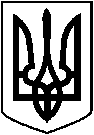 ЛЕТИЧІВСЬКА СЕЛИЩНА РАДА ЛЕТИЧІВСЬКОГО РАЙОНУ ХМЕЛЬНИЦЬКОЇ ОБЛАСТІ    Р І Ш Е Н Н ЯVІІ скликанняДев’яносто другої сесії26.08.2020 р.                                      Летичів                                               № 10Про затвердження Програми профілактики і боротьби зі сказом в Летичівcькій об’єднаній територіальній громаді на 2020-2021 роки З метою запобігання виникнення сказу серед тварин і людей відповідно до Наказу МОЗ України № 48 від 03.02.2006 року "Про порядок проведення профілактичних щеплень в Україні та контроль якості і обігу медичних імунобіологічних препаратів", керуючись ст.26 Закону України «Про місцеве самоврядування» сесія селищної ради                                                         В И Р І Ш И Л  А:      1. Затвердити  Програму профілактики і боротьби зі сказом в Летичівcькій об’єднаній територіальній громаді на 2020-2021 роки (додається).      2. Дане рішення довести до відома виконавців Програми.      3. Контроль за виконанням даного рішення покласти на постійну комісію селищної ради з питань охорони здоров’я, освіти, культури, молоді, фізкультури і спорту (голова комісії Варченко М.Л.).	Селищний голова                                        Ігор ТИСЯЧНИЙ 